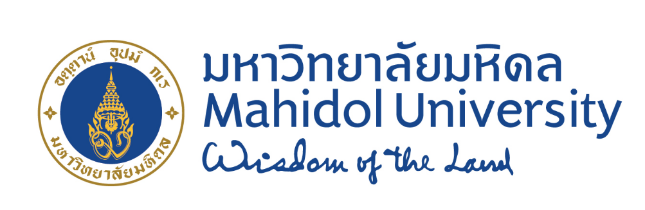 หัวข้อเกี่ยวกับส่วนประกอบในการจัดทำรายงานการวิจัยฉบับสมบูรณ์เสนอมหาวิทยาลัยมหิดล1. ส่วนประกอบของรายงานการวิจัยฉบับสมบูรณ์         ส่วนประกอบตอนต้น1. 	หน้าปก (Cover)2. 	กิตติกรรมประกาศ (Acknowledgement) 3. 	บทคัดย่อ (Abstract) 4. 	สารบัญเรื่อง (Table of Contents) 5. 	สารบัญตาราง (List of Tables) 6. 	สารบัญภาพ (List of Illustrations) 7. 	คำอธิบายสัญลักษณ์ และคำย่อที่ใช้ในการวิจัย (List of Abbreviations)          ส่วนประกอบเนื้อเรื่องบทนำ (Introduction)เนื้อเรื่อง (Main body)ข้อวิจารณ์ (Discussion)สรุปและข้อเสนอแนะ (Conclusion and Recommendation)         ส่วนประกอบตอนท้ายบรรณานุกรม (Bibliography)ภาคผนวก (Appendix) (ถ้ามี)2. เอกสารประกอบรายงานการวิจัยฉบับสมบูรณ์	1. แบบสรุปโครงการวิจัย2.  รายละเอียดของสิ่งตีพิมพ์  สิทธิบัตรหรือผลงานอื่น ๆ จากโครงการนี้ (ถ้ามี)2. รายละเอียดการจัดทำรายงานโครงการวิจัยฉบับสมบูรณ์         ส่วนประกอบตอนต้น1. 	หน้าปก (Cover)ระบุคำว่า “รายงานการวิจัยฉบับสมบูรณ์” และชื่อเรื่องเป็นภาษาไทยและภาษาอังกฤษ ชื่อหัวหน้าโครงการ หน่วยงานที่สังกัด และประเภททุนวิจัยที่ได้รับและปีงบประมาณที่ได้รับ  และให้ระบุข้อความเป็นกิตติกรรมประกาศเป็นภาษาไทยว่า “โครงการวิจัยได้รับทุนอุดหนุนการวิจัยจากมหาวิทยาลัยมหิดล”2. 	กิตติกรรมประกาศ (Acknowledgement) เป็นการแสดงความขอบคุณผู้ที่ให้การสนับสนุนการวิจัย และผู้ที่ให้ความช่วยเหลือในการวิจัย และระบุข้อความกิตติกรรมประกาศเป็นภาษาไทยว่า “โครงการวิจัยได้รับทุนอุดหนุนการวิจัยจากมหาวิทยาลัยมหิดล”  และภาษาอังกฤษให้ระบุ “This research project is supported by ”3. 	บทคัดย่อ (Abstract) 		ระบุบทคัดย่อเป็นภาษาไทยและภาษาอังกฤษโดยมีความยาวไม่เกิน 1 หน้ากระดาษ A4 โดยเนื้อหาของบทคัดย่อควรระบุวัตถุประสงค์ วิธีการวิจัย และผลการวิจัยในประเด็นที่สำคัญให้กระชับ   ถูกต้อง เข้าใจง่าย และชัดเจน โดยบรรทัดสุดท้ายของบทคัดย่อให้ระบุคำสำคัญ (keyword) ของการวิจัยในครั้งนี้ด้วย4. 	สารบัญเรื่อง (Table of Contents) 		ชื่อหัวข้อต่าง ๆ ที่ระบุในหน้าสารบัญต้องเป็นชื่อเดียวกับชื่อหัวข้อในส่วนของเนื้อหา5. 	สารบัญตาราง (List of Tables) 		ชื่อหัวข้อต่าง ๆ ที่ระบุในหน้าสารบัญต้องเป็นชื่อเดียวกับชื่อหัวข้อในส่วนของเนื้อหา6. 	สารบัญภาพ (List of Illustrations) 		ชื่อหัวข้อต่าง ๆ ที่ระบุในหน้าสารบัญต้องเป็นชื่อเดียวกับชื่อหัวข้อในส่วนของเนื้อหา7. 	คำอธิบายสัญลักษณ์ และคำย่อที่ใช้ในการวิจัย (List of Abbreviations)          ส่วนประกอบเนื้อเรื่องบทนำ (Introduction)ระบุเนื้อหาของเรื่องที่เคยมีผู้ทำการวิจัยมาก่อน ความสำคัญและที่มาของปัญหา วัตถุประสงค์และขอบเขตการวิจัย วิธีดำเนินการวิจัยโดยสรุป ทฤษฎีและ/หรือแนวความคิดที่นำมาใช้ในการวิจัย ประโยชน์ที่คาดว่าจะได้รับ ฯลฯ เนื้อเรื่อง (Main body)ระบุรายละเอียดเกี่ยวกับเครื่องมือและวิธีดำเนินการวิจัย (Material & Method) รวมทั้งผลการวิจัย (Result) ฯลฯ โดยในส่วนของเนื้อเรื่องอาจประกอบด้วยกราฟ ตาราง และภาพ      ที่สามารถอธิบาย สื่อ และจัดระเบียบให้เกิดความเข้าใจง่าย หรือเน้นประเด็นที่สำคัญข้อวิจารณ์ (Discussion)เสนอเหตุผลของผลการวิจัยในข้อ 2 ตามหลักการทางวิชาการทั้งที่เป็นและไม่เป็นไปตามสมมติฐานที่ตั้งไว้ หากมีการอ้างอิงเอกสารจากแหล่งอื่นในส่วนนี้ด้วยให้ใช้หลักการเขียนอ้างอิงในหัวข้อ 1 บทนำสรุปและข้อเสนอแนะ (Conclusion and Recommendation)สรุปประเด็นสำคัญจากการวิจัยในครั้งนี้  พร้อมทั้งเสนอแนะแนวทางเกี่ยวกับการวิจัยทั้งแนวทางการแก้ไขปัญหาและอุปสรรคในการวิจัย  ตลอดจนการเชื่อมโยงการวิจัยไปสู่ขั้นตอนการวิจัยและพัฒนาเพื่อต่อยอดต่อไป  รวมทั้งประโยชน์และแนวทางในการประยุกต์และแนวทางในการประยุกต์ใช้ผลงานวิจัยที่ได้จากโครงการ         ส่วนประกอบตอนท้ายบรรณานุกรม (Bibliography)ระบุรายชื่อเอกสารอ้างอิงโดยเรียงลำดับเอกสารอ้างอิงภาษาไทยก่อน และตามด้วยเอกสารภาษาต่างประเทศ ทั้งนี้ให้เรียงตามลำดับอักษรภาคผนวก (Appendix) (ถ้ามี)ส่วนนี้จะมีหรือไม่ก็ได้  ภาคผนวกเป็นส่วนที่เสนอรายละเอียดของข้อมูลเพิ่มเติมจากเนื้อหาของการวิจัย โดยมีวัตถุประสงค์เพื่อไม่ให้เนื้อหาในรายงานมีมากเกินไป และเพื่อเชื่อมโยงให้ทราบรายละเอียดของการวิจัยในประเด็นที่สำคัญ  ซึ่งอาจประกอบด้วย  ข้อมูลผลการทดลอง (Raw data) และแบบสอบถาม (Questionnaire) และประวัติของผู้วิจัย เป็นต้นแบบสรุปโครงการวิจัยฉบับสมบูรณ์1. ชื่อโครงการ (ภาษาไทย)........................................................................................................................	      (ภาษาอังกฤษ).......................................................................................................................2. ชื่อหัวหน้าโครงการ (นาย/นาง/นางสาว) ..........................................................................	(Mr./Mrs./Ms.)…………………………………………………………………......			ตำแหน่ง…………………………………………………………………………...	หน่วยงาน………………………………………………………………………….สถานที่ติดต่อ..............................................................................................................................	โทรศัพท์.....................................โทรสาร.................................E-mail......................................    ผู้ร่วมโครงการ(นาย/นาง/นางสาว) ..........................................................................	(Mr./Mrs./Ms.)…………………………………………………………………......			ตำแหน่ง…………………………………………………………………………...	หน่วยงาน………………………………………………………………………….สถานที่ติดต่อ..............................................................................................................................	โทรศัพท์.....................................โทรสาร.................................E-mail.......................3.  ระยะเวลาโครงการ.......ปี  ตั้งแต่เดือน.....................พ.ศ. ............ ถึงเดือน................พ.ศ. .........4. บทคัดย่อ...........................................................................................................................................    Abstract	...........................................................................................................................................5. วัตถุประสงค์ของโครงการ……………………………………………………………………..6. เป้าหมายของโครงการ…………………………………………………………………………7. งบประมาณกรณีมีเงินทุนวิจัยคงเหลือให้หัวหน้าโครงการนำเงินคงเหลือพร้อมดอกผล (ถ้ามี)  และสมุดบัญชีเงินฝาก (ต้นฉบับ) ส่งหน่วยงานภายใน 30 วัน นับแต่วันสิ้นสุดโครงการ  เพื่อให้หน่วยงานตรวจสอบและทำรายงานเสนอมหาวิทยาลัยต่อไป8. รายชื่อครุภัณฑ์ที่ได้รับจากการสนับสนุน……………………………………………………..9. ผลงานที่ได้รับจากโครงการนี้	ให้ผู้วิจัยรายงานผลงานวิจัยตามหัวข้อในตารางรายละเอียดผลงาน  ซึ่งประกอบด้วย รูปแบบผลงานวิจัย การผลิตนักศึกษา การจดสิทธิบัตร  และการเสนอผลงานวิจัยรายละเอียดงบประมาณงบประมาณที่ได้รับ(บาท)งบประมาณที่ใช้จ่าย(บาท)ยอดคงเหลือ(บาท)1. ค่าจ้าง ค่าตอบแทน2. ค่าใช้สอย3. ค่าครุภัณฑ์/การปรับปรุงห้องปฏิบัติการรวมผลงานรายละเอียด1. รูปแบบผลงานวิจัย  ได้แก่  ต้นแบบผลิตภัณฑ์/กระบวนการใหม่/เทคโนโลยีใหม่/องค์ความรู้1. รูปแบบผลงานวิจัย  ได้แก่  ต้นแบบผลิตภัณฑ์/กระบวนการใหม่/เทคโนโลยีใหม่/องค์ความรู้ ยังไม่ได้รูปแบบผลงานวิจัยที่ชัดเจน ยังไม่ได้รูปแบบผลงานวิจัยที่ชัดเจน ได้รูปแบบผลงานวิจัย  ดังนี้ (ระบุรายละเอียดโดยย่อของแต่ละรูปแบบ) ได้รูปแบบผลงานวิจัย  ดังนี้ (ระบุรายละเอียดโดยย่อของแต่ละรูปแบบ)          ต้นแบบผลิตภัณฑ์………………………………………………………………………………          กระบวนการใหม่………………………………………………………………………………          เทคโนโลยีใหม่......................................................................................................................          องค์ความรู้.....................................................................................................................เชิงพาณิชย์ (ระบุชื่อบริษัท/องค์กร/สถาบัน และกิจกรรมโดยย่อในการนำเอาผลงานวิจัยไปใช้) ก. ดำเนินการแล้ว....................................................................... ข. อยู่ระหว่างดำเนินการ.......................................................................... ค. ยังไม่มีการนำผลงานวิจัยไปใช้ประโยชน์เชิงพาณิชย์          มีแผนที่จะดำเนินการ ในวัน/เดือน/ปี................................. หากต้องการให้มหาวิทยาลัยประสานงานกับภาคเอกชน กรุณาแจ้งให้ ทราบด้วย          อื่น ๆ ระบุ............................................................................          ต้นแบบผลิตภัณฑ์………………………………………………………………………………          กระบวนการใหม่………………………………………………………………………………          เทคโนโลยีใหม่......................................................................................................................          องค์ความรู้.....................................................................................................................เชิงสาธารณะประโยชน์ (ระบุว่าเป็นกรณีที่ 1 และ/หรือกรณีที่ 2)         1.2.1 กรณีที่ 1 เป็นการนำผลงานวิจัยถ่ายทอดให้กับหน่วยงานภาครัฐ/ภาคเอกชน/ชุมชน/กลุ่มบุคคลโดยไม่หวังผลกำไร (ให้ระบุชื่อหน่วยงาน/ชุมชน/กลุ่มบุคคลที่รับผลงานวิจัยไปใช้ประโยชน์และกิจกรรมโดยย่อในการนำผลงานวิจัยไปใช้)         1.2.2 กรณีที่ 2 เป็นการเผยแพร่ผลงานวิจัยโดยการจัดประชุม/สัมมนา/ฝึกอบรม (ให้ระบุชื่อหัวข้อที่จัด  วัน/เดือน/ปีที่จัด  และสถานที่ที่จัด) ก. ดำเนินการแล้ว....................................................................... ข. อยู่ระหว่างดำเนินการ.......................................................................... ค. ยังไม่มีการนำเสนอผลงานวิจัยไปใช้เชิงสาธารณะประโยชน์          มีแผนที่จะดำเนินการ ในวัน/เดือน/ปี................................. หากต้องการให้มหาวิทยาลัยประสานงานกับภาคเอกชน กรุณาแจ้งให้ ทราบด้วย          อื่น ๆ ระบุ............................................................................หมายเหตุ  ถ้ารูปแบบผลงานวิจัยมีมากกว่า 1 รูปแบบให้ระบุการนำไปใช้ประโยชน์ในแต่ละรูปแบบ เช่น โครงการ ก. มี 2 รูปแบบคือ 1) ต้นแบบผลิตภัณฑ์ ให้ระบุการนำไปใช้ประโยชน์ทั้ง 2 ประเภท และ 2) เทคโนโลยีใหม่ ให้ระบุการนำไปใช้ประโยชน์ทั้ง 2 ประเภท ด้วย   2. การผลิตนักศึกษา     2. การผลิตนักศึกษา   ไม่มีการผลิตนักศึกษาในโครงการ ไม่มีการผลิตนักศึกษาในโครงการ มีการผลิตนักศึกษาในโครงการระบุชื่อนักศึกษา/ระดับปริญญา/ชื่อปัญหาพิเศษ-งานวิจัย-วิทยานิพนธ์/สถานภาพการศึกษา (กำลังศึกษาหรือสำเร็จการศึกษา)ผลงานรายละเอียดรายละเอียด3. สิทธิบัตร3. สิทธิบัตร3. สิทธิบัตร 3.1 จดสิทธิบัตรแล้วระบุรูปแบบผลงานวิจัยที่นำไปจด วัน/เดือน/ปีที่ยื่นจด  หมายเลขสิทธิบัตร ประเทศที่ยื่นจดสิทธิบัตรระบุรูปแบบผลงานวิจัยที่นำไปจด วัน/เดือน/ปีที่ยื่นจด  หมายเลขสิทธิบัตร ประเทศที่ยื่นจดสิทธิบัตร 3.2 กำลังดำเนินการยื่นขอจดสิทธิบัตรระบุรูปแบบผลงานวิจัยที่นำไปจด วัน/เดือน/ปีที่ยื่นจด  หมายเลขสิทธิบัตร ประเทศที่ยื่นจดสิทธิบัตรระบุรูปแบบผลงานวิจัยที่นำไปจด วัน/เดือน/ปีที่ยื่นจด  หมายเลขสิทธิบัตร ประเทศที่ยื่นจดสิทธิบัตร 3.3 อยู่ในระหว่างเตรียมคำขอจดสิทธิบัตรระบุรูปแบบผลงานวิจัยที่นำไปยื่นจดระบุรูปแบบผลงานวิจัยที่นำไปยื่นจด 3.4 ยังไม่จดสิทธิบัตร ก. ต้องการคำปรึกษาจากเจ้าหน้าที่ด้านจดสิทธิบัตรของมหาวิทยาลัย อื่น ๆ ระบุ........................................................................ ก. ต้องการคำปรึกษาจากเจ้าหน้าที่ด้านจดสิทธิบัตรของมหาวิทยาลัย อื่น ๆ ระบุ........................................................................4. การเสนอผลงานวิจัย4. การเสนอผลงานวิจัย4. การเสนอผลงานวิจัย 4.1 ยังไม่มีการนำเสนอผลงานวิจัย 4.1 ยังไม่มีการนำเสนอผลงานวิจัย 4.1 ยังไม่มีการนำเสนอผลงานวิจัย 4.2 มีการนำเสนอผลงานวิจัยแล้วในรูปแบบ  ดังนี้ 4.2 มีการนำเสนอผลงานวิจัยแล้วในรูปแบบ  ดังนี้ 4.2 มีการนำเสนอผลงานวิจัยแล้วในรูปแบบ  ดังนี้         4.2.1 บทความทางวิชาการ 4.2.1.1 วารสาร (Journal)สถานภาพ ก. ระดับชาติ (ระบุชื่อผู้วิจัยและ/หรือผู้ร่วมวิจัย ปีที่ตีพิมพ์ ชื่อบทความ ชื่อวารสาร ฉบับที่ และเลขหน้าที่พิมพ์) อยู่ระหว่างการเรียบเรียง/เขียน    (In preparation) ยื่นเอกสารแล้ว อยู่ระหว่างการพิจารณา (Submitted) ได้รับการตอบรับแล้ว  อยู่ระหว่างการจัดพิมพ์ (Accepted, In press) ได้รับการจัดพิมพ์แล้ว (Published) ข. ระดับนานาประเทศ (ระบุชื่อผู้วิจัยและ/หรือผู้ร่วมวิจัย ปีที่ตีพิมพ์ ชื่อบทความ ชื่อวารสาร ฉบับที่ และเลขหน้าที่พิมพ์) อยู่ระหว่างการเรียบเรียง/เขียน    (In preparation) ยื่นเอกสารแล้ว อยู่ระหว่างการพิจารณา (Submitted) ได้รับการตอบรับแล้ว  อยู่ระหว่างการจัดพิมพ์ (Accepted, In press) ได้รับการจัดพิมพ์แล้ว (Published) 4.2.1.2 หนังสือ/คู่มือ/ตำรา ก. ภาษาไทย (ระบุชื่อผู้เขียน ชื่อหนังสือ ชื่อเรื่อง ชื่อสำนักพิมพ์ และวัน/เดือน/ปีที่พิมพ์) อยู่ระหว่างการเรียบเรียง/เขียน   (In preparation) ได้รับการจัดพิมพ์แล้ว (Published) ข. ภาษาอังกฤษ (ระบุชื่อผู้เขียน ชื่อหนังสือ ชื่อเรื่อง ชื่อสำนักพิมพ์ และวัน/เดือน/ปีที่พิมพ์) อยู่ระหว่างการเรียบเรียง/เขียน   (In preparation) ได้รับการจัดพิมพ์แล้ว (Published)ผลงานรายละเอียด 4.2.1.3 เอกสารประกอบการประชุม ก.ระดับชาติ (ระบุชื่อผู้วิจัย และ/หรือผู้ร่วมวิจัย ชื่อผลงานที่เสนอ ชื่อการประชุม วัน/เดือน/ปีที่จัด และสถานที่          Proceedings                   Book of Abstracts ข.ระดับนานาชาติ (ระบุชื่อผู้วิจัย และ/หรือผู้ร่วมวิจัย ชื่อผลงานที่เสนอ ชื่อการประชุม วัน/เดือน/ปีที่จัด และสถานที่          Proceedings                   Book of Abstracts4.3 การประชุมวิชาการ ก. ระดับชาติ (ระบุชื่อผู้วิจัย และ/หรือผู้ร่วมวิจัย ชื่อผลงานที่เสนอ ชื่อการประชุม วัน/เดือน/ปีที่จัด และสถานที่จัด)          บรรยาย                       โปสเตอร์ ข. ระดับนานาชาติ (ระบุชื่อผู้วิจัย และ/หรือผู้ร่วมวิจัย ชื่อผลงานที่เสนอ ชื่อการประชุม วัน/เดือน/ปีที่จัด และสถานที่จัด เมือง ประเทศ)         1. การประชุมในประเทศ           บรรยาย                       โปสเตอร์         2. การประชุมในต่างประเทศ           บรรยาย                       โปสเตอร์5. รางวัล/เกียรติบัตรที่ได้รับจากผลงานวิจัยนี้5. รางวัล/เกียรติบัตรที่ได้รับจากผลงานวิจัยนี้ ยังไม่เคยได้รับรางวัล/เกียรติบัตร ยังไม่เคยได้รับรางวัล/เกียรติบัตร ได้รับรางวัล/เกียรติบัตร ดังนี้ ได้รับรางวัล/เกียรติบัตร ดังนี้          ในประเทศ(ระบุชื่อรางวัล/เกียรติบัตรที่ได้รับ ผลงานที่ทำให้ได้รับรางวัล หน่วยงานที่มอบรางวัล และวัน/เดือน/ปีที่ได้รับ)          ต่างประเทศ(ระบุชื่อรางวัล/เกียรติบัตรที่ได้รับ ผลงานที่ทำให้ได้รับรางวัล หน่วยงานที่มอบรางวัล ประเทศ และวัน/เดือน/ปีที่ได้รับ)